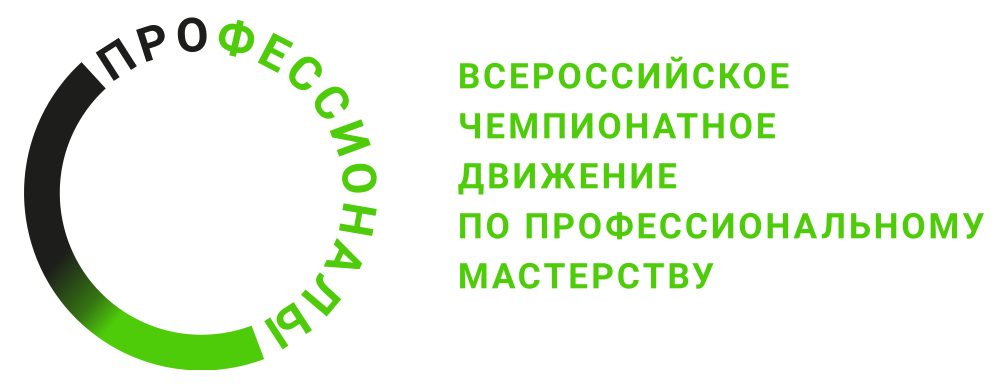 ПРОГРАММА ПРОВЕДЕНИЯрегионального этапа чемпионата (наименование региона)по компетенции «Синтез компактных моделей
электронных компонентов и систем»
Общая информацияОбщая информацияПериод проведенияМесто проведения и адрес площадкиФИО Главного экспертаКонтакты Главного экспертаД-2  / «___» ___________ 2024 г.Д-2  / «___» ___________ 2024 г.10:00 – 16:00Регистрация экспертов, инструктаж ТБ и ОТ, обучение, распределение ролей, внесение не менее 30% изменений в конкурсное задание, внесение и блокировка схемы оценок12:00 – 13:00Обеденный перерывД-1  / «___» ___________ 2024 г.Д-1  / «___» ___________ 2024 г.10:00 – 16:00Регистрация конкурсантов, инструктаж ТБ и ОТ, жеребьевка, ознакомление участников с рабочими местами, тестирование12:00 – 13:00Обеденный перерывД1  / «___» ___________ 2024 г.Д1  / «___» ___________ 2024 г.08:30 – 09:00Сбор экспертов и участников соревнований09:00 – 09:15Ознакомление с КЗ (модуль А), брифинг с главным экспертов09:15 – 13:30Выполнение Модуля А (включая 15 минутный перерыв)13:30 – 14:00Обеденный перерыв14:00 – 14:15Ознакомление с КЗ (модуль Б), брифинг с главным экспертов14:15 – 16:30Выполнение Модуля Б (включая 15 минутный перерыв)16:30 – 18:30Оценка конкурсного задания, занесение оценок в ЦСОД2  / «___» ___________ 2024 г.Д2  / «___» ___________ 2024 г.08:30 – 09:00Сбор экспертов и участников соревнований09:00 – 09:15Ознакомление с КЗ (модуль В), брифинг с главным экспертов09:15 – 13:30Выполнение Модуля В (включая 15 минутный перерыв)13:30 – 14:00Обеденный перерыв14:00 – 14:15Ознакомление с КЗ (модуль Г), брифинг с главным экспертов14:15 – 16:30Выполнение Модуля Г (включая 15 минутный перерыв)16:30 – 18:30Оценка конкурсного задания, занесение оценок в ЦСОД3  / «___» ___________ 2024 г.Д3  / «___» ___________ 2024 г.08:30 – 09:00Сбор экспертов и участников соревнований09:00 – 09:15Ознакомление с КЗ (модуль Д), брифинг с главным экспертов09:15 – 13:30Выполнение Модуля Д (включая 15 минутный перерыв)13:30 – 14:00Обеденный перерыв14:00 – 14:15Ознакомление с КЗ (модуль Е), брифинг с главным экспертов14:15 – 15:30Выполнение Модуля Е 15:45 – 16:30Презентация решений16:30 – 18:30Оценка конкурсного задания, занесение оценок в ЦСО, блокировка оценок, подведение итогов